Onderwerp: Bevestiging inschrijving voor $cr_naam$
Cursuscode: [$cr_code$]Geachte $cb_cp_naam$,De datum waarop de cursus $cr_naam$ zou plaatsvinden is gewijzigd. Hieronder treft u de nieuwe datum en tijd (en eventueel nieuwe locatie) aan.$opmerking$

Cursist: $c_naam$Dagdeel/DagdelenIndien er onvoldoende aanmeldingen zijn voor de hierboven vermelde cursus, zullen wij in samenspraak met u de cursus verschuiven naar een andere datum.Graag uw aandacht voor de annuleringsvoorwaarden:De deelnemer(s) dienen een geldig legitimatiebewijs mee te nemen naar de cursus.Voor deelname aan deze cursus dienen de deelnemer(s) geen fysieke beperkingen te hebben en derhalve goed inzetbaar te zijn.Met vriendelijke groet,$eb_naam$
$m_naam$
$m_emailadres$
$m_telefoonnummer$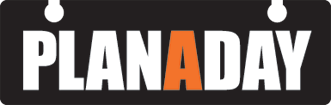 $eb_naam$
$eb_straat$ $eb_huisnummer$ $eb_huisnummer_ext$
$eb_postcode$ $eb_plaats$
$eb_telefoonnummer$
$eb_emailadres$$eb_naam$
$eb_straat$ $eb_huisnummer$ $eb_huisnummer_ext$
$eb_postcode$ $eb_plaats$
$eb_telefoonnummer$
$eb_emailadres$Aan:$cb_naam$
$cb_cp_naam$
$cb_straat$ $cb_huisnummer$ $cb_huisnummer_ext$
$cb_postcode$ $cb_plaats$$cb_naam$
$cb_cp_naam$
$cb_straat$ $cb_huisnummer$ $cb_huisnummer_ext$
$cb_postcode$ $cb_plaats$$eb_plaats$, $datum_vandaag$$eb_plaats$, $datum_vandaag$DatumOnderdeelTijdLocatie(s)$cr_d_datum$$cr_d_naam$$cr_d_begintijd$ - $cr_d_eindtijd$$cr_d_locaties$Als u onze inzet of die van een derde (partij) op het gebied van opleiding/training moet annuleren, dan geldt een annuleringstermijn van minimaal 1 maand voor de geplande uitvoeringsdatum. Heeft u niet of niet tijdig geannuleerd, dan brengen wij de volgende kosten in rekening:Bij annulering in de vierde, derde of tweede week voor de geplande uitvoeringsdatum: 50% van de totale cursuskosten.Bij annulering of verplaatsen van de cursusdatum in de week voor of op de geplande uitvoeringsdatum of bij niet verschijnen: 100% van de totale cursuskosten. Indien wij in samenspraak met u de cursusdatum naar een door ons aangewezen datum kunnen verplaatsen, dan zullen wij voor deze nieuwe cursus slechts 50% doorbelasten. Bepaalt u zelf de cursusdatum, dan zijn wij genoodzaakt om opnieuw 100% door te belasten.Wij accepteren alleen schriftelijke of elektronische annuleringen.